MATEMÁTICA´UNIDAD 1 “PROBLEMAS, NÚMEROS Y ECUACIONES”Guía n° 3 (Semana 23 de Marzo)ITEM I.- PRESENTACIÓN DEL CONTENIDO.Los estudiantes serán capaces de comparar números e identificar las posiciones de los dígitos.En esta clase trabajaremos con el texto escolar desde la página     hasta la página  del texto escolar. Al terminar la actividad, pide a un adulto que corrija esta actividad comparando los resultados en la página 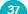 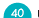 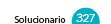 ITEM II.- PRÁCTICA GUIADA.Hasta la clase, aprendiste a escribir, tanto en números como en palabras valores hasta 1 000 000 000, los cuales vamos a utilizar en operaciones y casos más adelante. A continuación, realizaremos comparación entre números y organizaremos información.En el cuadro superior, vemos dos carteles que realizan publicidad para promover la reforestación en las zonas de Aysén y Magallanes, ambos muestran un número que indica la cantidad de árboles plantados. Si observamos con detención son cifras similares, pero queremos ver cuál de dos es mayor, o tal vez saber la diferencia entre ambos números.A continuación, trabajaremos en la página  del texto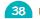 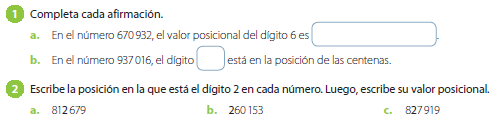 Como podemos ver en lo anterior, es necesario saber identificar las posiciones de los dígitos, la razón es sencilla, más adelante necesitaremos comparar dos o más números y sin el conocimiento de estos datos, será complejo.Entre Aysén y Magallanes, ¿cuál de las dos plantó más árboles? ¿cuál es la diferencia entre una zona y la otra?A continuación, veremos cono se desarrolla la descomposición de un gran número de forma estándar y expandida 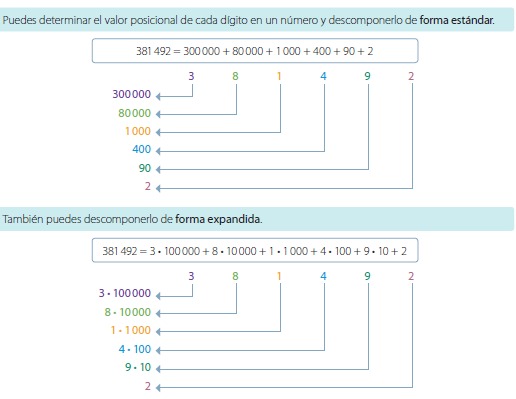 Podemos observar que en la forma estándar se realiza una descomposición aditiva simple, si embargo en la forma expandida, se aplica multiplicación por múltiplos de 10. La actividad a desarrollar en el día de hoy será más extensa que el del día de ayer y el anterior, sin embargo, nos servirá para medir como va el proceso de aprendizaje hasta el momento. Es por esto que desarrollaremos los ejercicios de las páginas y 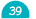 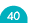 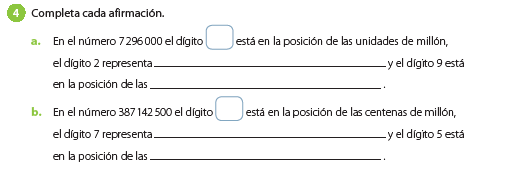 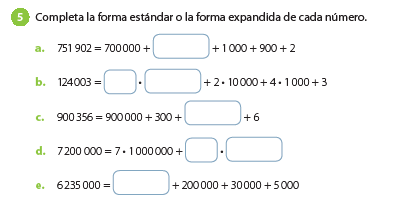 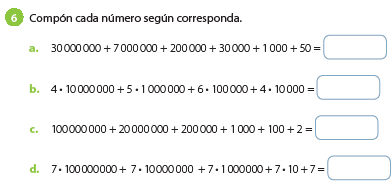 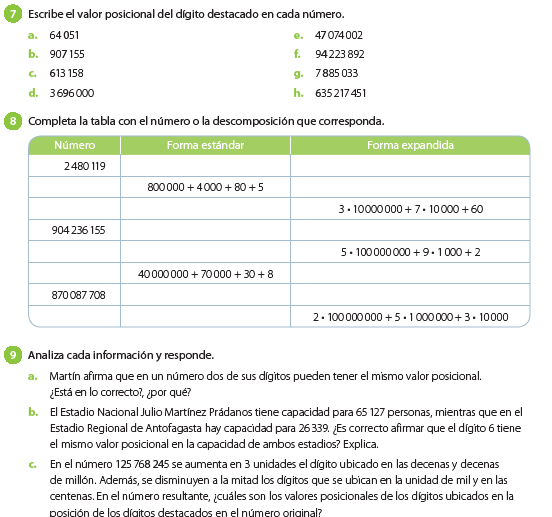 Hoy aprendimos a realizar descomposición aditiva de forma estándar y expandida, donde esta última aplica multiplicaciones por factores múltiplos de 10, además de poder comparar valores de dígitos en distintas posiciones de valor.Nombre:Curso:5º A, B, CFecha/03/20/03/20INSTRUCCIONES: A continuación, se desarrollarán 3 clases (para 3 días distintos), las cuales pertenecen a la presente semana; al término de esta, se efectuará un control, permitirá evaluar la internalización del contenido trabajado. Para solucionar alguna duda, puede escribir al correo: angel.villablanca@elar.cl o alejandra.contreras@elar.cl , según sea el profesor quien le imparta clases.Puede descargar el texto escolar https://drive.google.com/drive/folders/1dXdEeth-JO_NLKEgYpgKeFcEX10zOSYy y guardarlos en su procesador.INSTRUCCIONES: A continuación, se desarrollarán 3 clases (para 3 días distintos), las cuales pertenecen a la presente semana; al término de esta, se efectuará un control, permitirá evaluar la internalización del contenido trabajado. Para solucionar alguna duda, puede escribir al correo: angel.villablanca@elar.cl o alejandra.contreras@elar.cl , según sea el profesor quien le imparta clases.Puede descargar el texto escolar https://drive.google.com/drive/folders/1dXdEeth-JO_NLKEgYpgKeFcEX10zOSYy y guardarlos en su procesador.INSTRUCCIONES: A continuación, se desarrollarán 3 clases (para 3 días distintos), las cuales pertenecen a la presente semana; al término de esta, se efectuará un control, permitirá evaluar la internalización del contenido trabajado. Para solucionar alguna duda, puede escribir al correo: angel.villablanca@elar.cl o alejandra.contreras@elar.cl , según sea el profesor quien le imparta clases.Puede descargar el texto escolar https://drive.google.com/drive/folders/1dXdEeth-JO_NLKEgYpgKeFcEX10zOSYy y guardarlos en su procesador.INSTRUCCIONES: A continuación, se desarrollarán 3 clases (para 3 días distintos), las cuales pertenecen a la presente semana; al término de esta, se efectuará un control, permitirá evaluar la internalización del contenido trabajado. Para solucionar alguna duda, puede escribir al correo: angel.villablanca@elar.cl o alejandra.contreras@elar.cl , según sea el profesor quien le imparta clases.Puede descargar el texto escolar https://drive.google.com/drive/folders/1dXdEeth-JO_NLKEgYpgKeFcEX10zOSYy y guardarlos en su procesador.INSTRUCCIONES: A continuación, se desarrollarán 3 clases (para 3 días distintos), las cuales pertenecen a la presente semana; al término de esta, se efectuará un control, permitirá evaluar la internalización del contenido trabajado. Para solucionar alguna duda, puede escribir al correo: angel.villablanca@elar.cl o alejandra.contreras@elar.cl , según sea el profesor quien le imparta clases.Puede descargar el texto escolar https://drive.google.com/drive/folders/1dXdEeth-JO_NLKEgYpgKeFcEX10zOSYy y guardarlos en su procesador.INSTRUCCIONES: A continuación, se desarrollarán 3 clases (para 3 días distintos), las cuales pertenecen a la presente semana; al término de esta, se efectuará un control, permitirá evaluar la internalización del contenido trabajado. Para solucionar alguna duda, puede escribir al correo: angel.villablanca@elar.cl o alejandra.contreras@elar.cl , según sea el profesor quien le imparta clases.Puede descargar el texto escolar https://drive.google.com/drive/folders/1dXdEeth-JO_NLKEgYpgKeFcEX10zOSYy y guardarlos en su procesador.Objetivos: Identificar el valor que tiene cada dígito según la posición que ocupe en el número.Contenidos: Valor posicional